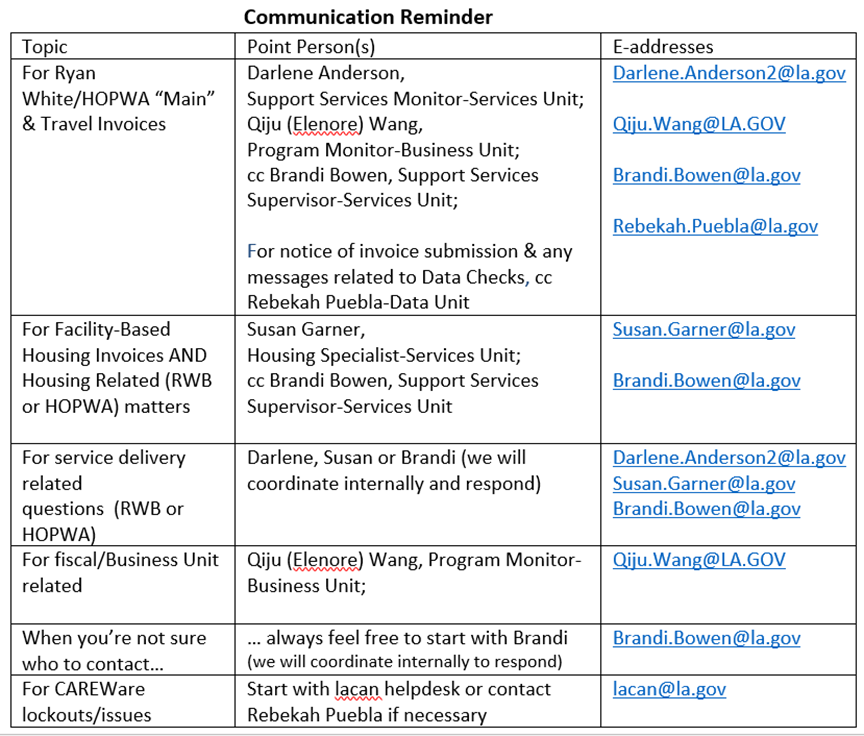 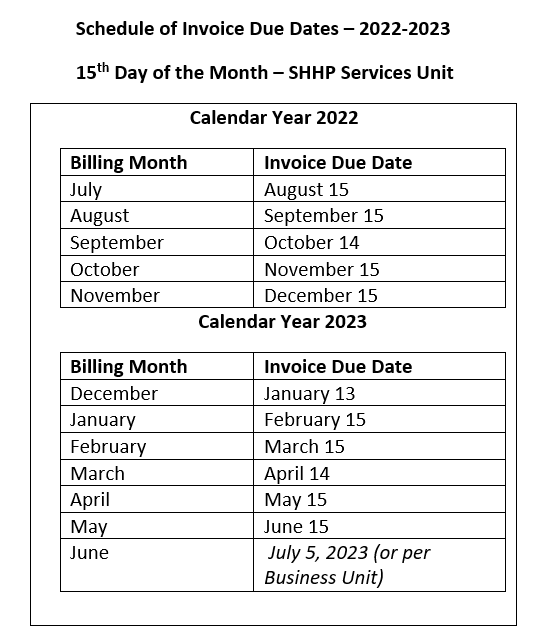 SHHP Service Unit Notes:Guidance from SHHP Business Unit supersedes this schedule.This schedule is based on contractual expectations which stipulate invoices are due on the 15th of each month.  If the 15th falls on a weekend, the above moves the due date to the business day prior to the 15th.   If you have questions or comments, please contact SHHP Services Unit.   